Form 437a Rev. 8/09 RS 01-1386 (Rev. of RS 02-1421)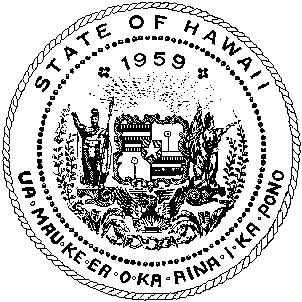 STATE OF ‘IDEPARTMENT OF EDUCATIONP.O. , HAWAI‘I  96084 Intra-State Travel	 Out-of-State TravelSTATE OF ‘IDEPARTMENT OF EDUCATIONP.O. , HAWAI‘I  96084 Intra-State Travel	 Out-of-State TravelSTATE OF ‘IDEPARTMENT OF EDUCATIONP.O. , HAWAI‘I  96084 Intra-State Travel	 Out-of-State TravelSTATE OF ‘IDEPARTMENT OF EDUCATIONP.O. , HAWAI‘I  96084 Intra-State Travel	 Out-of-State TravelREQUEST/APPROVAL FOR INTRA-STATE OR OUT-OF-STATE STUDENT TRAVELREQUEST/APPROVAL FOR INTRA-STATE OR OUT-OF-STATE STUDENT TRAVELREQUEST/APPROVAL FOR INTRA-STATE OR OUT-OF-STATE STUDENT TRAVELREQUEST/APPROVAL FOR INTRA-STATE OR OUT-OF-STATE STUDENT TRAVELSchool or BranchSchool or BranchSchool or BranchSchool or BranchDist. or Div.Dist. or Div.Dist. or Div.Dist. or Div.Trip No.1No. & Name of Student Traveler(s) (Attach list if necessary)No. & Name of Student Traveler(s) (Attach list if necessary)No. & Name of Student Traveler(s) (Attach list if necessary)No. & Name of Student Traveler(s) (Attach list if necessary)Name/Title of School Chaperones (Attach list if necessary)Name/Title of School Chaperones (Attach list if necessary)Name/Title of School Chaperones (Attach list if necessary)Name/Title of School Chaperones (Attach list if necessary)Name/Title of School Chaperones (Attach list if necessary)20+ (see attached list)20+ (see attached list)20+ (see attached list)20+ (see attached list)Roxana Hollifield & Amy Ancheta, SADD Club AdvisorsRoxana Hollifield & Amy Ancheta, SADD Club AdvisorsRoxana Hollifield & Amy Ancheta, SADD Club AdvisorsRoxana Hollifield & Amy Ancheta, SADD Club AdvisorsRoxana Hollifield & Amy Ancheta, SADD Club AdvisorsName of Adult Non-school Chaperones (Attach list if necessary)Name of Adult Non-school Chaperones (Attach list if necessary)Name of Adult Non-school Chaperones (Attach list if necessary)Name of Adult Non-school Chaperones (Attach list if necessary)Name of Adult Non-school Chaperones (Attach list if necessary)n/an/an/an/an/aPURPOSE OF TRAVEL: (Attach program agenda)PURPOSE OF TRAVEL: (Attach program agenda)PURPOSE OF TRAVEL: (Attach program agenda)PURPOSE OF TRAVEL: (Attach program agenda)PURPOSE OF TRAVEL: (Attach program agenda)PURPOSE OF TRAVEL: (Attach program agenda)PURPOSE OF TRAVEL: (Attach program agenda)PURPOSE OF TRAVEL: (Attach program agenda)PURPOSE OF TRAVEL: (Attach program agenda)Club Initiation PicnicClub Initiation PicnicClub Initiation PicnicClub Initiation PicnicClub Initiation PicnicClub Initiation PicnicClub Initiation PicnicClub Initiation PicnicClub Initiation PicnicTRAVEL ITINERARY (Specify, dates, times, and destinationTRAVEL ITINERARY (Specify, dates, times, and destinationTRAVEL ITINERARY (Specify, dates, times, and destinationTRAVEL ITINERARY (Specify, dates, times, and destinationTRAVEL ITINERARY (Specify, dates, times, and destinationTRAVEL ITINERARY (Specify, dates, times, and destinationTRAVEL ITINERARY (Specify, dates, times, and destinationTRAVEL ITINERARY (Specify, dates, times, and destinationTRAVEL ITINERARY (Specify, dates, times, and destinationDURATION OF TRAVEL:DURATION OF TRAVEL:No. of DaysNo. of DaysNo. of DaysDatesDatesDatesDatesCOST OF TRIP:COST OF TRIP:COST OF TRIP:COST OF TRIP:COST OF TRIP:COST OF TRIP:COST OF TRIP:COST OF TRIP:COST OF TRIP:SOURCE OF FUNDS:SOURCE OF FUNDS:SOURCE OF FUNDS:SOURCE OF FUNDS:SOURCE OF FUNDS:SOURCE OF FUNDS:AmountTotal	$       +       =      Total	$       +       =      Total	$       +       =      Total	$       +       =      Total	$       +       =      Total	$       +       =      COMPENSATION: (For signature of chaperones who are DOE Employees)COMPENSATION: (For signature of chaperones who are DOE Employees)COMPENSATION: (For signature of chaperones who are DOE Employees)COMPENSATION: (For signature of chaperones who are DOE Employees)COMPENSATION: (For signature of chaperones who are DOE Employees)COMPENSATION: (For signature of chaperones who are DOE Employees)COMPENSATION: (For signature of chaperones who are DOE Employees)COMPENSATION: (For signature of chaperones who are DOE Employees)COMPENSATION: (For signature of chaperones who are DOE Employees)	I certify that no additional compensation will be requested because of my participation in this activity.	I certify that no additional compensation will be requested because of my participation in this activity.	I certify that no additional compensation will be requested because of my participation in this activity.	I certify that no additional compensation will be requested because of my participation in this activity.	I certify that no additional compensation will be requested because of my participation in this activity.	I certify that no additional compensation will be requested because of my participation in this activity.	I certify that no additional compensation will be requested because of my participation in this activity.	I certify that no additional compensation will be requested because of my participation in this activity.	I certify that no additional compensation will be requested because of my participation in this activity.SUBSTITUTES:SUBSTITUTES:SUBSTITUTES:SUBSTITUTES:SUBSTITUTES:SUBSTITUTES:SUBSTITUTES:SUBSTITUTES:SUBSTITUTES:SAFETY AND OTHER CONSIDERATIONSSAFETY AND OTHER CONSIDERATIONSSAFETY AND OTHER CONSIDERATIONSSAFETY AND OTHER CONSIDERATIONSSAFETY AND OTHER CONSIDERATIONSSAFETY AND OTHER CONSIDERATIONSSAFETY AND OTHER CONSIDERATIONSSAFETY AND OTHER CONSIDERATIONSSAFETY AND OTHER CONSIDERATIONS	Describe safety procedures and guidelines to be followed during field trips to natural and water environments, if applicable.  If more space is needed, attach separate sheet.A cell phone will be available at all times.	Safety procedures and guidelines will be shared with students and chaperones.	The guidelines/procedures for field trips/student travel have been reviewed and will be shared with students and chaperones.	Appropriate ground and air transportation guidelines have been reviewed and will be shared with students and chaperones.	Approval from receiving school is on file, if applicable.	Describe safety procedures and guidelines to be followed during field trips to natural and water environments, if applicable.  If more space is needed, attach separate sheet.A cell phone will be available at all times.	Safety procedures and guidelines will be shared with students and chaperones.	The guidelines/procedures for field trips/student travel have been reviewed and will be shared with students and chaperones.	Appropriate ground and air transportation guidelines have been reviewed and will be shared with students and chaperones.	Approval from receiving school is on file, if applicable.	Describe safety procedures and guidelines to be followed during field trips to natural and water environments, if applicable.  If more space is needed, attach separate sheet.A cell phone will be available at all times.	Safety procedures and guidelines will be shared with students and chaperones.	The guidelines/procedures for field trips/student travel have been reviewed and will be shared with students and chaperones.	Appropriate ground and air transportation guidelines have been reviewed and will be shared with students and chaperones.	Approval from receiving school is on file, if applicable.	Describe safety procedures and guidelines to be followed during field trips to natural and water environments, if applicable.  If more space is needed, attach separate sheet.A cell phone will be available at all times.	Safety procedures and guidelines will be shared with students and chaperones.	The guidelines/procedures for field trips/student travel have been reviewed and will be shared with students and chaperones.	Appropriate ground and air transportation guidelines have been reviewed and will be shared with students and chaperones.	Approval from receiving school is on file, if applicable.	Describe safety procedures and guidelines to be followed during field trips to natural and water environments, if applicable.  If more space is needed, attach separate sheet.A cell phone will be available at all times.	Safety procedures and guidelines will be shared with students and chaperones.	The guidelines/procedures for field trips/student travel have been reviewed and will be shared with students and chaperones.	Appropriate ground and air transportation guidelines have been reviewed and will be shared with students and chaperones.	Approval from receiving school is on file, if applicable.	Describe safety procedures and guidelines to be followed during field trips to natural and water environments, if applicable.  If more space is needed, attach separate sheet.A cell phone will be available at all times.	Safety procedures and guidelines will be shared with students and chaperones.	The guidelines/procedures for field trips/student travel have been reviewed and will be shared with students and chaperones.	Appropriate ground and air transportation guidelines have been reviewed and will be shared with students and chaperones.	Approval from receiving school is on file, if applicable.	Describe safety procedures and guidelines to be followed during field trips to natural and water environments, if applicable.  If more space is needed, attach separate sheet.A cell phone will be available at all times.	Safety procedures and guidelines will be shared with students and chaperones.	The guidelines/procedures for field trips/student travel have been reviewed and will be shared with students and chaperones.	Appropriate ground and air transportation guidelines have been reviewed and will be shared with students and chaperones.	Approval from receiving school is on file, if applicable.	Describe safety procedures and guidelines to be followed during field trips to natural and water environments, if applicable.  If more space is needed, attach separate sheet.A cell phone will be available at all times.	Safety procedures and guidelines will be shared with students and chaperones.	The guidelines/procedures for field trips/student travel have been reviewed and will be shared with students and chaperones.	Appropriate ground and air transportation guidelines have been reviewed and will be shared with students and chaperones.	Approval from receiving school is on file, if applicable.	Describe safety procedures and guidelines to be followed during field trips to natural and water environments, if applicable.  If more space is needed, attach separate sheet.A cell phone will be available at all times.	Safety procedures and guidelines will be shared with students and chaperones.	The guidelines/procedures for field trips/student travel have been reviewed and will be shared with students and chaperones.	Appropriate ground and air transportation guidelines have been reviewed and will be shared with students and chaperones.	Approval from receiving school is on file, if applicable.AUTHORIZATION FOR TRIP: (Intra-state Only)AUTHORIZATION FOR TRIP: (Intra-state Only)AUTHORIZATION FOR TRIP: (Intra-state Only)AUTHORIZATION FOR TRIP: (Intra-state Only)AUTHORIZATION FOR TRIP: (Intra-state Only)AUTHORIZATION FOR TRIP: (Intra-state Only)AUTHORIZATION FOR TRIP: (Intra-state Only)AUTHORIZATION FOR TRIP: (Intra-state Only)AUTHORIZATION FOR TRIP: (Intra-state Only)COMPLETE THIS PORTION FOR OUT-OF-STATE TRAVEL ONLY.SUBMIT ORIGINAL TO THE DISTRICT OFFICE FOR APPROVAL.REQUEST FOR TRIP APPROVAL:	I request approval of this out-of-state student travel.COMPLETE THIS PORTION FOR OUT-OF-STATE TRAVEL ONLY.SUBMIT ORIGINAL TO THE DISTRICT OFFICE FOR APPROVAL.REQUEST FOR TRIP APPROVAL:	I request approval of this out-of-state student travel.COMPLETE THIS PORTION FOR OUT-OF-STATE TRAVEL ONLY.SUBMIT ORIGINAL TO THE DISTRICT OFFICE FOR APPROVAL.REQUEST FOR TRIP APPROVAL:	I request approval of this out-of-state student travel.COMPLETE THIS PORTION FOR OUT-OF-STATE TRAVEL ONLY.SUBMIT ORIGINAL TO THE DISTRICT OFFICE FOR APPROVAL.REQUEST FOR TRIP APPROVAL:	I request approval of this out-of-state student travel.COMPLETE THIS PORTION FOR OUT-OF-STATE TRAVEL ONLY.SUBMIT ORIGINAL TO THE DISTRICT OFFICE FOR APPROVAL.REQUEST FOR TRIP APPROVAL:	I request approval of this out-of-state student travel.COMPLETE THIS PORTION FOR OUT-OF-STATE TRAVEL ONLY.SUBMIT ORIGINAL TO THE DISTRICT OFFICE FOR APPROVAL.REQUEST FOR TRIP APPROVAL:	I request approval of this out-of-state student travel.COMPLETE THIS PORTION FOR OUT-OF-STATE TRAVEL ONLY.SUBMIT ORIGINAL TO THE DISTRICT OFFICE FOR APPROVAL.REQUEST FOR TRIP APPROVAL:	I request approval of this out-of-state student travel.COMPLETE THIS PORTION FOR OUT-OF-STATE TRAVEL ONLY.SUBMIT ORIGINAL TO THE DISTRICT OFFICE FOR APPROVAL.REQUEST FOR TRIP APPROVAL:	I request approval of this out-of-state student travel.COMPLETE THIS PORTION FOR OUT-OF-STATE TRAVEL ONLY.SUBMIT ORIGINAL TO THE DISTRICT OFFICE FOR APPROVAL.REQUEST FOR TRIP APPROVAL:	I request approval of this out-of-state student travel.AUTHORIZATION FOR TRIP: (Out-of-State Only)AUTHORIZATION FOR TRIP: (Out-of-State Only)AUTHORIZATION FOR TRIP: (Out-of-State Only)AUTHORIZATION FOR TRIP: (Out-of-State Only)AUTHORIZATION FOR TRIP: (Out-of-State Only)AUTHORIZATION FOR TRIP: (Out-of-State Only)AUTHORIZATION FOR TRIP: (Out-of-State Only)AUTHORIZATION FOR TRIP: (Out-of-State Only)AUTHORIZATION FOR TRIP: (Out-of-State Only)Distribution for Out-of-State Trips:	Original – School, to be submitted to Vouchering for payment if applicable	Copy – District OfficeDistribution for Out-of-State Trips:	Original – School, to be submitted to Vouchering for payment if applicable	Copy – District OfficeDistribution for Out-of-State Trips:	Original – School, to be submitted to Vouchering for payment if applicable	Copy – District OfficeDistribution for Out-of-State Trips:	Original – School, to be submitted to Vouchering for payment if applicable	Copy – District OfficeDistribution for Out-of-State Trips:	Original – School, to be submitted to Vouchering for payment if applicable	Copy – District OfficeDistribution for Out-of-State Trips:	Original – School, to be submitted to Vouchering for payment if applicable	Copy – District OfficeDistribution for Out-of-State Trips:	Original – School, to be submitted to Vouchering for payment if applicable	Copy – District OfficeDistribution for Out-of-State Trips:	Original – School, to be submitted to Vouchering for payment if applicable	Copy – District OfficeDistribution for Out-of-State Trips:	Original – School, to be submitted to Vouchering for payment if applicable	Copy – District Office